Sc9 Notes Chem Unit – Spindlove  				        Name: ______________INVESTIGATING MATTERDescribing Matter Matter is anything that has _____________ and ________________Matter can be described by its ______________________Physical Properties: can be _________________ or _________________ without changing the identity of the substanceChemical Properties: describe a substance’s ability to ________________________________ with other substances to form new products.PHYSICAL PROPERTIESTwo categories:Qualitative properties: _____________ but not measured; ______________Quantitative properties: measured _________________>>>> Refer to ongoing Properties List <<<<Changes in Matter Matter can undergo 2 types of changes: Physical change:  the ___________ of matter may change but _____ chemical bonds are broken or made and ______ new substance is formed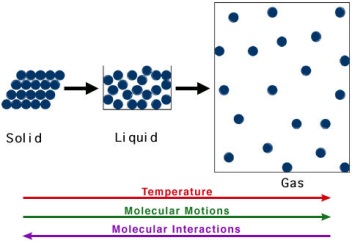 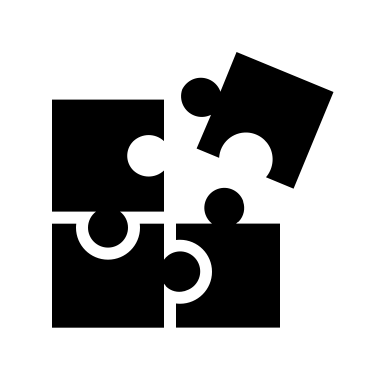 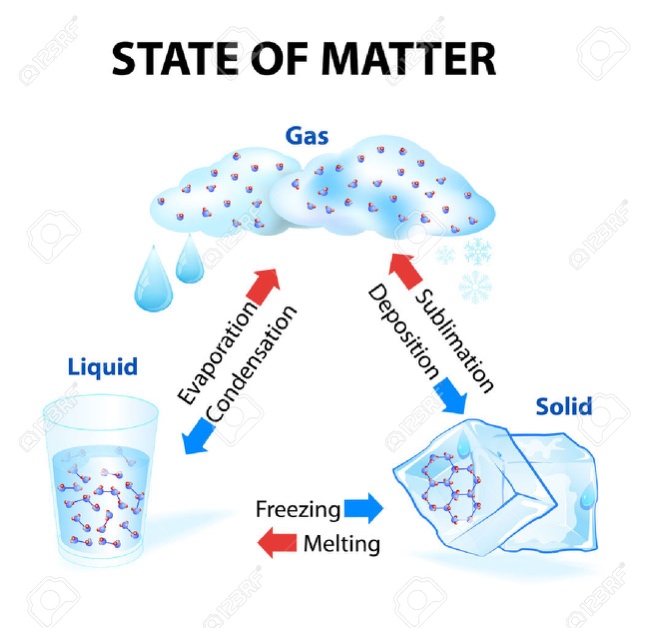 Chemical change: occurs when substances combine to form _________ substancesEvidence of Chemical Change:_________________________________________________________________________________________________________________________________________________________________________________________________________________________________________________________________________